09.10.2017											         № 1057						г. СевероуральскО реализации Соглашения о минимальной заработной плате на территории Североуральского городского округаРуководствуясь статьей 133.1 Трудового кодекса Российской Федерации, Соглашением между Правительством Свердловской области, Свердловским областным союзом организаций профсоюзов «Федерация профсоюзов Свердловской области», Региональным объединением работодателей «Свердловский областной Союз промышленников и предпринимателей»                           от 30.08.2017 № 151 «О минимальной заработной плате в Свердловской области» Администрация Североуральского городского округа ПОСТАНОВЛЯЕТ:1. Руководителям органов местного самоуправления и муниципальных учреждений Североуральского городского округа:1) с 01 октября 2017 года обеспечить выплату заработной платы в пределах средств, предусмотренных в бюджете Североуральского городского округа на оплату труда работников муниципальных учреждений, а также средств, полученных от приносящей доход деятельности, в размере 9 217 рублей;2) учесть, что в размер минимальной заработной платы включаются: тарифная ставка, оклад (должностной оклад), а также компенсационные выплаты (доплаты и надбавки компенсационного характера, в том числе за работу в условиях, отклоняющихся от нормальных, работу в особых климатических условиях и иные выплаты компенсационного характера) и стимулирующие выплаты (доплаты и надбавки стимулирующего характера, премии и иные поощрительные выплаты).2. Признать утратившим силу постановление Администрации Североуральского городского округа от 18.08.2015 № 1429 «О реализации Соглашения о минимальной заработной плате в Свердловской области на территории Североуральского городского округа».3. Установить, что настоящее постановление вступает в силу с момента его опубликования. 4. Опубликовать настоящее постановление в газете «Наше слово» и на официальном сайте Администрации Североуральского городского округа.5. Контроль за выполнением настоящего постановления оставляю за собой.И. о. Главы Североуральскогогородского округа								  В.П. Матюшенко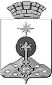 АДМИНИСТРАЦИЯ СЕВЕРОУРАЛЬСКОГО ГОРОДСКОГО ОКРУГАПОСТАНОВЛЕНИЕ